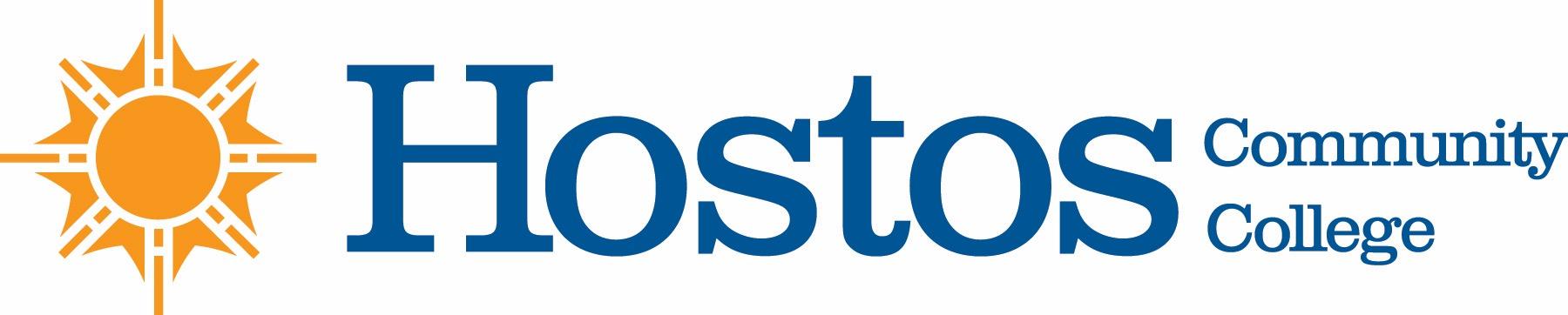 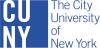 Academic Standards Committee (ASC)AGENDAMonday – November 20, 2023 @ 4 pm  Professor Petal Leu Wai See selected to ASC by the Committee on Committees, to attend her first meeting today.Student Appeal by K.G. to be discussed.Student seeks to appeal three grades from Fall 2019:Election of Chair for ASC to be discussed.XRA 110 Radiograph 1Prof. M. LivingstonGrade – C(73.2%)XRA 112Radiologic PhysicsProf. S. AryaGrade – D(65.6%)XRA 114Professional Practice Issues in Diagnostic ImagingProf. R. ChelladuraiGrade – C (74.15%)